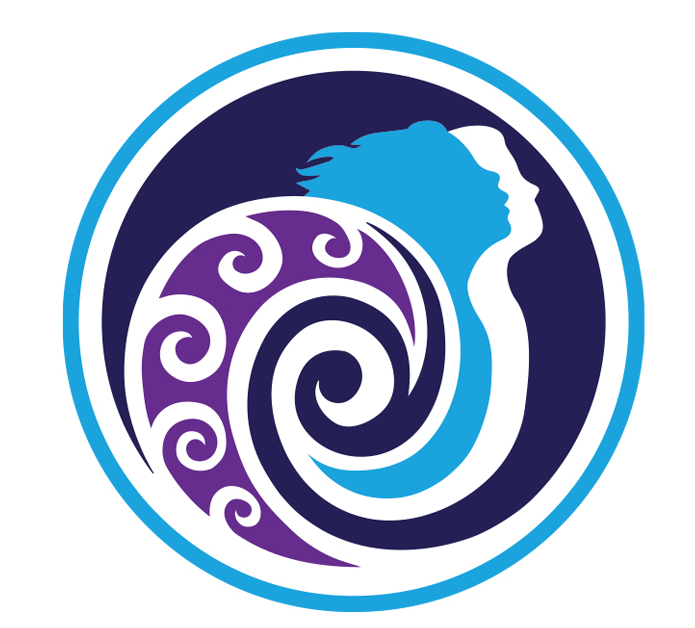             Bayview School Stationery list 2024            Bayview School Stationery list 2024            Bayview School Stationery list 2024            Bayview School Stationery list 2024            Bayview School Stationery list 2024Year 2Year 2Year 2Year 2Year 2ITEM	ITEM	DESCRIPTIONLEARNING AREAAMOUNT1F8 OR SBKA41F8 OR SBKA4⅓ picture space⅔ lined 12mm ruled I am learning..2Clever Kiwi Activity BookClever Kiwi Activity BookBlank scrapbookConnected learning11A8  OR UA41A8  OR UA4UnruledMathematics11A8  OR UA41A8  OR UA4Unruled Literacy1LWBLWB14mm with 7mm feintsHandwriting1Bic felt pens – pack of 12Bic felt pens – pack of 12Bic felt pens – pack of 12Bic felt pens – pack of 121Coloured Pencils – pack of 12Coloured Pencils – pack of 12Coloured Pencils – pack of 12Coloured Pencils – pack of 12140gm glue stick 40gm glue stick 40gm glue stick 40gm glue stick 2HighlighterHighlighterHighlighterHighlighter1Whiteboard markersWhiteboard markersWhiteboard markersWhiteboard markers2My Word Mate book 2 My Word Mate book 2 My Word Mate book 2 My Word Mate book 2 1‘Maths No problem’ workbook (must be purchased from school and can be purchased online through kindo)‘Maths No problem’ workbook (must be purchased from school and can be purchased online through kindo)‘Maths No problem’ workbook (must be purchased from school and can be purchased online through kindo)‘Maths No problem’ workbook (must be purchased from school and can be purchased online through kindo)1 @ $21.50The following items are also required, but your child may already have them. If not they can be purchased as an extra product. The following items are also required, but your child may already have them. If not they can be purchased as an extra product. The following items are also required, but your child may already have them. If not they can be purchased as an extra product. The following items are also required, but your child may already have them. If not they can be purchased as an extra product. The following items are also required, but your child may already have them. If not they can be purchased as an extra product. Book bagBook bagBook bagBook bag1Pencil casePencil casePencil casePencil case1Small whiteboard approx. 30cm x 20cm Small whiteboard approx. 30cm x 20cm Small whiteboard approx. 30cm x 20cm Small whiteboard approx. 30cm x 20cm 130cm plastic ruler30cm plastic ruler30cm plastic ruler30cm plastic ruler1You can purchase stationery through Office Max (www.myschool.co.nz) , The Warehouse  (www.thewarehouse.co.nz), The Stationery Warehouse, School depot (www.schooldepot.co.nz) or any other stationery store. The school office will be open from Monday 22nd - 26th January 2023 & Tuesday 30th - 31st January 2024 from 9.00 am to 3.00 p.m. for enrolments and enquiries.